MOÇÃO Nº 420/2017Manifesta apelo aos Excelentíssimos Senhores Dênis Eduardo Andia e Hamilton Cavichiole, para que, sejam efetuados serviços de recapeamento da camada asfáltica de toda extensão da Avenida Alfredo Contatto, entre os Bairros Dona Regina, Candido Bertini e Jardim Europa, neste município.Senhor Presidente,Senhores Vereadores, CONSIDERANDO que a Avenida Alfredo Contatto é muito utilizada para fins de atividades físicas como corrida, ciclismo, caminhada além de ligar bairros populosos do município.CONSIDERANDO as constantes reclamações, quanto às pedras soltas no asfalto (pedaços do próprio asfalto), que são arremessadas e acabam atingindo veículos e pedestres que passam ou caminham na Avenida.CONSIDERANDO as avarias que a situação caótica da camada asfáltica da Avenida Alfredo Contatto vem provocando em veículos prejuízos financeiros.Ante o exposto e nos termos do Capítulo IV do Título V do Regimento Interno desta Casa de Leis, a CÂMARA MUNICIPAL DE SANTA BÁRBARA D’OESTE, ESTADO DE SÃO PAULO, apela aos Excelentíssimos Senhores Dênis Eduardo Andia e Hamilton Cavichiole, Prefeito Municipal e Secretário Municipal de Obras, para que, sejam efetuados serviços de recapeamento da camada asfáltica de toda extensão da Avenida Alfredo Contatto, entre os Bairros Dona Regina, Candido Bertini e Jardim Europa, neste município.Plenário “Dr. Tancredo Neves”, em 24 de maio de 2.017.Joel do Gás                                                      -Vereador-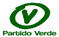 